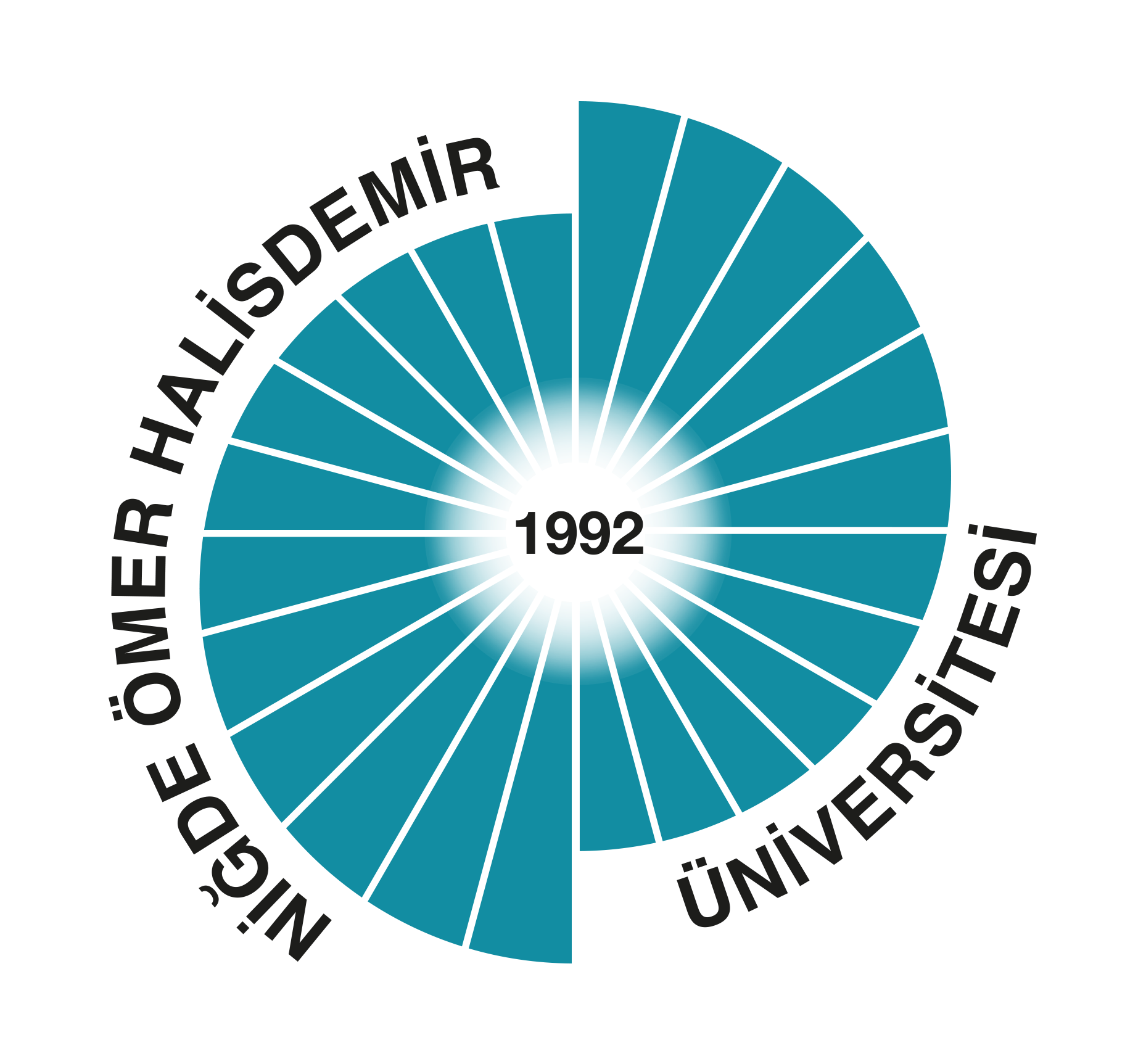 T.C.NİĞDE ÖMER HALİSDEMİR ÜNİVERSİTESİ KUZEYBORU ÇUBUK MAKARNA YARIŞMASIBAŞVURU FORMUBu belge ile katılımcılar Yarışma Teknik Şartnamesinde ve katılım koşullarındaki maddeleri kabul etmiş sayılırlar.TAKIM ÜYELERİ*Takım lideri de dahil yazılmalıdır.Başvurunun Yapıldığı Tarih: …../……/2019Üniversite AdıTakım AdıYetkili/ AdıTelefonE-postaAdı SoyadıTelefon Bölümü